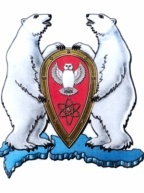 ГЛАВА МУНИЦИПАЛЬНОГО ОБРАЗОВАНИЯ ГОРОДСКОЙ ОКРУГ «НОВАЯ ЗЕМЛЯ»       ПОСТАНОВЛЕНИЕ«13» января 2021 г. № 01 г. Архангельск-55О введении в действие Инструкции по штормовым готовностям, предупреждению происшествий от воздействия опасных гидрометеорологических явленийВ целях обеспечения безопасной жизнедеятельности населения муниципального образования, а также предупреждения происшествий при опасных явлениях погоды п о с т а н о в л я ю:1. Утвердить и ввести в действие с 11 января 2021 г. Инструкцию по штормовым готовностям, предупреждению происшествий от воздействия опасных гидрометеорологических явлений.2. Руководителям муниципальных учреждений и предприятий довести данную инструкцию до работников муниципальных организаций. В дальнейшем требования инструкции доводить ежеквартально.3. Считать утратившим силу постановление главы администрации муниципального образования «Новая Земля» № 11 от 14 апреля 2006 года.4. Опубликовать настоящее постановление в газете «Новоземельские вести» и разместить на официальном сайте муниципального образования «Новая Земля».5. Контроль за исполнением настоящего постановления оставляю за собой.Глава муниципального образования				                 Ж.К. МусинУтверждено                                                                                                                                Постановлением                                       Главы муниципального образования «Новая Земля»                                                                                                     «13» января 2021 г. № 01ИНСТРУКЦИЯпо штормовым готовностям, предупреждению происшествийот воздействия опасных гидрометеорологических явлений1. Общие положения.1.1. Данная инструкция определяет мероприятия, проводимые в администрации, муниципальных предприятиях и учреждениях, расположенных на территории муниципального образования «Новая Земля», обязанности и действия должностных лиц по обеспечению жизнедеятельности объектов муниципального образования, безопасности населения при опасных явлениях погоды.1.2. Для своевременного проведения мероприятий, направленных на предотвращение происшествий от воздействия опасных гидрометеорологических явлений:а) устанавливаются штормовые готовности (ШГ№3, ШГ№2, ШГ№1);б) готовности сил и средств обеспечения жизнедеятельности и безопасной эксплуатации объектов муниципального образования (постоянная, повышенная, полная);в) вводятся ограничения на использование автотранспорта.1.3. Степени штормовой готовности вводятся:а) в осенне-зимний (с 01 сентября по 31 мая) период по графику штормовых готовностей в зависимости от ожидаемой или фактической силы ветра, температуры наружного воздуха и видимости:- штормовая готовность № 3 (сигнал " ВЬЮГА-3");- штормовая готовность № 2(сигнал " ВЬЮГА-2");- штормовая готовность № 1(сигнал " ВЬЮГА-1").б) в весенне-летний период (с 01 июня по 31 августа):- штормовая готовность № 3 (сигнал "ВЕТЕР-3") при ожидаемом или фактическом усилении ветра  до 12-17 м/с;- штормовая готовность № 2  (сигнал "ВЕТЕР-2") при ожидаемом или фактическом усилении ветра  до 17-24 м/с;- штормовая готовность № 1 (сигнал "ВЕТЕР-1") при ожидаемом или фактическом усилении ветра более 24 м/с;Штормовые готовности устанавливаются за 3-4 часа до начала усиления ветра, указанного в штормовых предупреждениях или с момента фактического усиления ветра до штормовой силы.Отмена или снижение штормовой готовности производится если в течение ближайших 6-12 часов нового усиления ветра до штормовой готовности не ожидается.Решения на введение и отмену штормовых готовностей принимают:в поселке БЕЛУШЬЯ ГУБА - начальник гарнизона (командир войсковой части 7751О);в поселке РОГАЧЕВО - командир войсковой части 26894;в поселке СЕВЕРНЫЙ - командир, заместитель командира (начальник дежурной смены) войсковой части 01515.1.4. При введении штормовых готовностей № 1 и № 2 в рабочее время занятия в школе продолжаются, детские сады работают, муниципальные служащие и работники муниципального образования находятся на работе. Вывоз детей из школ (по окончании занятий) и детских садов (по окончании рабочего дня) осуществляется автотранспортом. Доставка служащих и работников муниципального образования осуществляется муниципальным автотранспортом. Автотранспорт для доставки детей, служащих муниципального образования используется с учетом ограничений по сигналам «ВЬЮГА», «ВЕТЕР» и «ДОРОГА».В отдельных случаях (при плохой видимости, метели, сильном ветре) решением Главы муниципального образования  работа  муниципальных служащих и работников муниципального образования может быть организована без обеденного перерыва с сокращением рабочего дня на 2 часа.Никто не имеет права снимать установленную командиром войсковой части 77510, старшими военных городков РОГАЧЕВО и СЕВЕРНЫЙ в своих границах, штормовую готовность, без их разрешения, независимо ни от каких обстоятельств.Независимо от установления степени штормовой готовности движение транспорта в поселках и по дорогам между ними регулируется сигналами «ДОРОГА-2» и «ДОРОГА-1».При видимости менее 50 метров передвижение людей сводится к минимуму, выезд муниципального автотранспорта запрещается. Автотранспорт находящиеся на линии, останавливается и возобновляет движение только после улучшении видимости, обеспечивающей безопасность движения.Решение на введение ограничения в использовании муниципального автотранспорта принимает Глава муниципального образования.Ограничения в использовании муниципального  автотранспорта из-за ухудшения состояния дорог и видимости вводятся на всей территории муниципального образования или отдельных участках дорог сигналами:«ДОРОГА -1» при:сплошной гололедице на дорогах; сильных снежных заносах на дорогах; усилении ветра более 24 м/с;ухудшении видимости на дорогах менее 100 метров из-за метеорологических атмосферных явлений (туман, осадки в виде дождя или снега, метель).«ДОРОГА -2» при:гололедице на отдельных участках дорог; снежных переметах на дорогах;усилении ветра более 24 м/с;ухудшении видимости на дорогах менее 200 метров.По сигналу «ДОРОГА-1»:Запрещается выход не полноприводной техники из муниципального гаража. Принимаются меры к немедленному возвращению в гараж техники, находящейся в рейсе на территории муниципального образования.В случаях крайней необходимости для решения жизненно важных вопросов внутри и за пределами поселков выезд машин разрешает Глава муниципального образования, используя для этой цели только полноприводные и гусеничные транспортные средства под управлением водителей (водителей-механиков), имеющих стаж вождения на данном транспортном средстве не менее 1 года, с обязательным назначением старшего машины.По сигналу «ДОРОГА-2»:Запрещается эксплуатация не полноприводных транспортных средств, отправка одиночных машин без назначения старшего машины;В целях обеспечения жизнедеятельности муниципального образования разрешается эксплуатация полноприводных и гусеничных транспортных средств под управлением водителей (водителей механиков), имеющих стаж вождения на данном транспортном средстве не менее 1 года. Выпуск машин из гаража осуществляется с разрешения Главы муниципального образования.2. Мероприятия, проводимые при введении штормовых готовностей.2.1. По сигналу «Ветер-3»- муниципальные служащие и работники предприятий и учреждений прибывают на работу;- проверяется телефонная связь муниципальных предприятий и учреждений с администрацией;           - проверяются и приводятся в готовность средства пожаротушения. Усиливается контроль за соблюдением мер противопожарной безопасности, за состоянием внутренних и внешних электросетей и источниками пожарного водоснабжения, обесточиваются наружными электрорубильниками холодные складские помещения, работа в них прекращается. - запрещается разведение костров на территории поселков и вблизи построек;- ограничивается перемещение людей и выход всех видов муниципального транспорта за пределы поселков. Уточняется местонахождение автотранспорта, ранее убывшего за пределы поселков и  устанавливается непрерывная радиосвязь;- усиливается контроль за соблюдением требований безопасности при проведении работ вне помещений.2.2. По сигналу «Ветер-2»- муниципальные служащие и работники предприятий и учреждений прибывают на работу;- проверяется телефонная связь муниципальных предприятий и учреждений с администрацией;- проверяются и приводятся в готовность средства пожаротушения. Усиливается контроль за соблюдением мер противопожарной безопасности, за состоянием внутренних и внешних электросетей и источниками пожарного водоснабжения, обесточиваются наружными электрорубильниками холодные складские помещения, работа в них прекращается.- запрещается разведение костров на территории поселков и вблизи построек;- ограничивается выход всех видов муниципального транспорта;- прекращаются погрузочно-разгрузочные работы, работы связанные с подъёмом грузов на высоту, работа грузоподъемных средств и техники в соответствии с требованиями эксплуатационных инструкций заводов-изготовителей;- при усилении ветра свыше 20 м/с тентованный автотранспорт заменяется на пассажирские автобусы или на гусеничный транспорт.2.3. По сигналу «Ветер-1»- проверяется телефонная связь муниципальных предприятий и учреждений с администрацией;- проверяются и приводятся в готовность средства пожаротушения. Усиливается контроль за соблюдением мер противопожарной безопасности, за состоянием внутренних и внешних электросетей и источниками пожарного водоснабжения, обесточиваются наружными электрорубильниками холодные складские помещения, работа в них прекращается.- запрещается разведение костров на территории городков и вблизи построек;- муниципальные служащие и работники предприятий и учреждений на работу не выходят. Движение людей по поселку запрещается. - муниципальные  служащие и работники предприятий и учреждений, необходимые для обеспечения безопасности объектов администрации, муниципальных предприятий и учреждений обеспечиваются транспортом высокой проходимости- вся автомобильная техника находится в гараже, за исключением транспорта повышенной проходимости, выделенного для доставки людей по распоряжению Главы муниципального образования;- школа, детские сады, торговые предприятия гарнизона, муниципальные предприятия не работают;- прекращаются все виды работ вне помещений.2.4. По сигналу «Вьюга-3»- муниципальные служащие и работники предприятий и учреждений прибывают на работу; - проверяется телефонная связь муниципальных предприятий и учреждений с администрацией;- усиливается контроль за состоянием тепло-водо-энергоснабжения объектов муниципального образования;- детские сады работают при выделении муниципального транспорта по предварительному устному согласованию руководителей детских садов с Главой муниципального образования;- занятия в школе ограничиваются или отменяются полностью;- при введении ограничения на работу детских садов и занятий в школе женщины, имеющие детей дошкольного и младшего школьного возраста (1-4 классы), с разрешения непосредственных руководителей на работу не выходят.- проверяются и приводятся в готовность средства пожаротушения. Усиливается контроль за соблюдением мер противопожарной безопасности, за состоянием внутренних и внешних электросетей и источниками пожарного водоснабжения, обесточиваются наружными электрорубильниками холодные складские помещения, работа в них прекращается.- приводится в готовность гусеничный транспорт и автомобили повышенной проходимости в муниципальном образовании;- устанавливается ограничение, строгий учет и контроль за передвижением жителей муниципального образования и муниципального автотранспорта.- резервные источники электропитания на муниципальных объектах переводятся в горячий резерв с фактическим пробным запуском;- выезд автотранспорта за пределы поселков осуществляется при благоприятной фактической и прогнозируемой погоде с разрешения Главы муниципального образования. При ухудшении погоды или получении прогноза об ожидаемом ухудшении погоды, выехавший за пределы поселков автотранспорт немедленно возвращается;- прекращаются работы с разведением огня.2.5. По сигналу «Вьюга – 2»- при необходимости по решению Главы муниципального образования вызываются на работу муниципальные  служащие и работники предприятий и учреждений, необходимые для обеспечения безопасности объектов администрации, муниципальных предприятий и учреждений. Передвижение разрешается только в случае крайней необходимости не менее чем по двое, с обязательной взаимной информацией между пунктами убытия и прибытия и с последующим докладом лицу, разрешившему переход;- проверяется телефонная связь муниципальных предприятий и учреждений с администрацией;- усиливается контроль за состоянием тепло-водо-энергоснабжения объектов муниципального образования;- проверяются и приводятся в готовность средства пожаротушения. Усиливается контроль за соблюдением мер противопожарной безопасности, за состоянием внутренних и внешних электросетей и источниками пожарного водоснабжения, обесточиваются наружными электрорубильниками холодные складские помещения, работа в них прекращается.- приводится в готовность гусеничный транспорт и автомобили повышенной проходимости в муниципальном образовании;- резервные источники электропитания на муниципальных  объектах   переводятся в горячий резерв с фактическим пробным запуском;- в зависимости от фактической и прогнозируемой погоды, занятия в школе ограничиваются или отменяются полностью;- детские сады не работают;- ограничивается движение всех видов муниципального транспорта внутри поселков, скорость движения транспорта должна обеспечивать безопасность движения, но не более 20 км/час;- выезд всех видов муниципального транспорта за пределы поселков осуществляется только в случае крайней необходимости в паре с разрешения Главы муниципального образования в зависимости от фактической и прогнозируемой погоды, состояния дорог и видимости, после получения доклада о готовности транспорта;- в зависимости от фактической и прогнозируемой погоды, по согласованию с командиром войсковой части 77510, ограничивается или прекращается работа торговых предприятий гарнизона, а также заведений массового отдыха;- все виды работ разрешаются только внутри помещений.2.6. По сигналу «Вьюга – 1»- муниципальные служащие и работники предприятий и учреждений на работу не выходят.  Движение людей по гарнизону запрещается;- школа, детские сады, торговые предприятия гарнизона не работают;- движение всех видов муниципального транспорта внутри городков и между ними запрещается. Весь транспорт находится в муниципальном гараже, за исключением транспорта, обеспечивающего по решению Главы муниципального образования доставку на работу муниципальных  служащих и работников предприятий и учреждений, необходимых для обеспечения безопасности объектов администрации, муниципальных предприятий и учреждений. Этот транспорт используется только внутри поселков с личного разрешения Главы муниципального образования.3.Мероприятия, проводимые при понижении температуры наружного воздуха ниже – 200 С.3.1. По сигналу «Холод – 3»- в муниципальном образовании осуществляется повседневная деятельность, проводятся все запланированные мероприятия. Ограничений по выходу на работу нет.- усиливается контроль за состоянием тепло-водо-энергоснабжения объектов муниципального образования.3.2. По сигналу «Холод – 2»- проверяется телефонная связь муниципальных предприятий и учреждений с администрацией;- усиливается контроль за состоянием тепло-водо-энергоснабжения объектов муниципального образования- проверяются резервные источники электропитания на муниципальных  объектах   с фактическим пробным запуском;- проверяются и приводятся в готовность средства пожаротушения. Усиливается контроль за соблюдением мер противопожарной безопасности, за состоянием внутренних и внешних электросетей и источниками пожарного водоснабжения;- проводятся осмотры объектов муниципального образования методом обхода лицами, ответственными за их содержание и сохранность.3.3 По сигналу «Холод – 1»- проверяется телефонная связь муниципальных предприятий и учреждений с администрацией;- усиливается контроль за состоянием тепло-водо-энергоснабжения объектов муниципального образования;- резервные источники электропитания на муниципальных  объектах   переводятся в горячий резерв с фактическим пробным запуском;- проверяются и приводятся в готовность средства пожаротушения. Усиливается контроль за соблюдением мер противопожарной безопасности, за состоянием внутренних и внешних электросетей и источниками пожарного водоснабжения;- устанавливается строгий контроль и учет за передвижением муниципальных служащих и работников предприятий и учреждений, выход из помещений осуществлять  с  разрешения  руководителей предприятий и учреждений;Глава муниципального образования                                                                     Ж.К. Мусин            С инструкцией ознакомлены:ФИОДатаПодпись